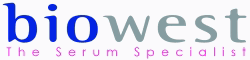 ПАСПОРТЛимфосеп,  лимфоцит разделяющий реагентСерия N° : Артикул N° : Дата валидации: Срок годности : Хранение :S14394L0560 L056018 / 02 / 201618 / 02 / 2018Комнатная температураЭтот культуральный реагент не содержит компонентов животного происхождения.Estelle Dubreuil Quality Service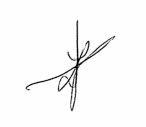 Date :04/03/2016BIOWEST SAS - Rue de la Caille - 49340 Nuaillé - France - www.biowest.net Tel. : +33 (0)2 41 46 42 42 Fax : +33 (0)2 41 46 40 50 - email : biowest@biowest.netR.C. ANGERS B 341 853 554 - EORI FR 341 853 554 00044 -Code APE 2120ZPage 1 / 1Профиль качестваПрофиль качестваПрофиль качестваПрофиль качестваПрофиль качестваТестыМетодыЕдиницыСпецификацияРезультатыБактерии и ГрибыКультураmOsm/kgНе обнаруженыНе обнаруженыpHВнутренний метод проверкиmOsm/kg7.0 ± 0.57.04ОсмоляльностьТочка замерзания . EU Ph. 2.2.35mOsm/kg300 ± 20295ЭндотоксинХромокинетический тест. Метод D ofEU/ml< 10< 0.500EU Ph. 2.6.14EU/mlПлотностьВнутренний метод проверкиEU/ml1.077 ± 0.0011.078